Základní škola, Chrast, okres ChrudimU Pošty 5538 51 Chrast(tým žáků pracujících v projektu Světová škola)Znáte „adzuki?“Žáci ZŠ shromažďují netradiční recepty.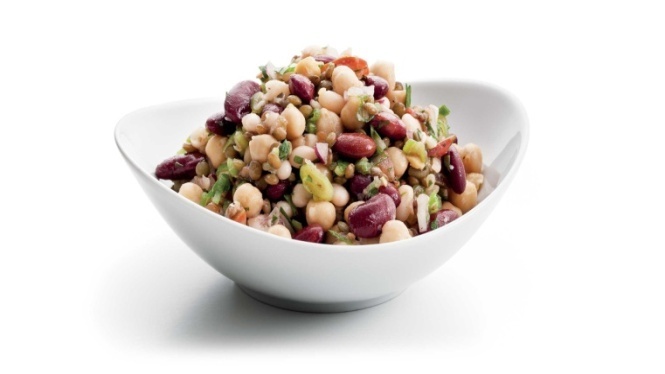 V rámci projektu Světová škola jsme provedli šetření, abychom zjistili, jak se naši žáci chovají z pohledu kritéria odpovědné výroby a spotřeby. Zjistili jsme, že problémem je plýtvání jídlem ve školní jídelně.Vytvořili jsme dotazník, rozdali žákům a pedagogům a vyhodnotilitop 5 oblíbených a neoblíbených jídel. Rozhodli jsme se dokázat spolužákůmi veřejnosti, že i z neoblíbených potravin lze připravit chutný pokrm.Prosíme veřejnost o zasílání snadných receptů z luštěnin, hub, ryb a jaterdo 23. 8. 2020 na e-mail: svetova.skola@skola-chrast.net(do předmětu uveďte název receptu a jméno odesílatele).Z došlých receptů společně některé vybereme a připravíme pro veřejnost stánek s ochutnávkou na městské akci Slavnosti jablek a medu,plánovaného na sobotu 12. září 2020Děkujeme za spolupráci a těšíme se na Vaše recepty.Ředitelka ZŠ Mgr. Budínská, Mgr. Celnarová, Bc. Grassinger a tým žáků ZŠ Chrast